Тема:  Сумма углов  треугольникаЦель: Учащиеся смогут изучить теорему о сумме углов треугольника, смогут применить изученную теорему  при решении конкретных задач по данной  теме.Задачи: образовательная: изучить теорему о сумме углов треугольника,               сформировать навыки применения теоремы при решении задач.               развивающая: формирование у учащихся  умения анализировать, сравнивать, обобщать развивать математическую речь.               воспитательная: способствовать формированию у учащихся интереса к математике, рефлексию по оцениванию результатов решения, формирование самостоятельности.Тип урока: комбинированныйОсновные приёмы: наблюдение, сравнение, исследование, формулировка определения, формулировка суждения  и умозаключения.Основные формы деятельности учащихся:  1) фронтальная работа                                                                                   2) индивидуальная работа                                                                                   3) работа в парах Оборудование:  мультимедийный  проектор, раздаточный материал, система голосования, учебники.Одной из дидактических задач, решаемых на данном уроке формирование у каждого ученика  личной потребности в исследовательской деятельности, связанной с «открытием» новой теоремы. Предлагая ученикам конкретную учебно – практическую задачу, которая по внешним признакам знакома им, однако  её  решение вызывает затруднение, создаю в сознании учащихся «ситуацию интеллектуального конфликта», которая и формирует потребность в  дальнейшей деятельности. Пытаясь отделить свои знания от незнаний, учащиеся сами формируют цель урока, поиск ответов приводит к формированию и решению учебной задачи.                                                      Ход урокаДеятельность учителяДеятельность учащихся                                             Организационная часть урока:                                             Организационная часть урока:                                             Организационная часть урока:Учитель: Над какой учебной задачей работали?Ответ: решали задачи на построение.                                                    Актуализация знаний                                                    Актуализация знаний                                                    Актуализация знанийПродолжая работу прошлого урока, предлагаю вам заполнить таблицу (построить треугольники).Учитель предлагает учащимся построить произвольный треугольник, измерить его углы и найти их сумму.Учитель предлагает «новую» задачу: сложить углы данного треугольника в одной вершине.Учитель предлагает познакомиться с доказательством в тексте учебника.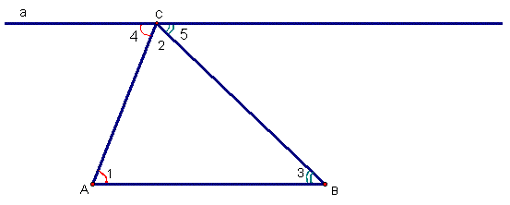 Каждый ученик получает карточку и выполняет работу. Учащиеся выполняют работу в тетрадях и записывают  ответ.Получают результаты  180˚ или близкие к ним.Учащиеся предлагают свои гипотезы.На каждом столе имеется модель треугольника.Получился развёрнутый угол, величина угла 180˚Работа с текстом учебника.1 ученик у доски доказывает  теорему (используя данный слайд).1 Мотивация исследовательской деятельности.При выполнении конкретной учебно – практической задачи у учащихся возникли затруднения. Учащиеся перед собой ставят вопрос « Что я должен знать, чтобы решить задачу?»Учащиеся сами формулируют цель урока « Открыть новую теорему».Выдвижение и проверка гипотез.Работа в парах.Доказательство гипотезы.                                           Закрепление                                           ЗакреплениеРефлексивно – оценочная работаУчитель: Какая задача стояла перед нами?Можно считать, что мы её решили?А кто из вас объяснит, почему не могли построить тупоугольный и прямоугольный равносторонние треугольники?Учащиеся: открыть новую теорему.Да, мы изучили теорему о сумме углов треугольника.Учащиеся дают ответы, ссылаясь на то, что сумма углов треугольника 180˚                                         Физкультминутка (гимнастика для глаз)                                         Физкультминутка (гимнастика для глаз)                                         Физкультминутка (гимнастика для глаз)Решение задач по готовым чертежам.Фронтальная работа.Первичная проверка усвоения новых знаний (тестирование – система голосования)Первичная проверка усвоения новых знаний (тестирование – система голосования)Первичная проверка усвоения новых знаний (тестирование – система голосования)100б – 90б – «5»80б – 70б – «4»60б – 50б – «3»Менее 50б – «2»Учащиеся сами оценивают свою работу.                                                               Рефлексия                                                               Рефлексия                                                               РефлексияУчитель: Ребята, какое настроение осталась у вас после урока. Покажите своё настроение  с помощью  смайликов  на ваших столах. - на уроке было интересно; - не всё понятно, не всё понравилось;  - было скучно.Домашнее задание: пункт № 30, № 223,228.